SPI- CGIL  DI  LUNETTA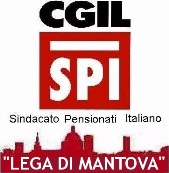 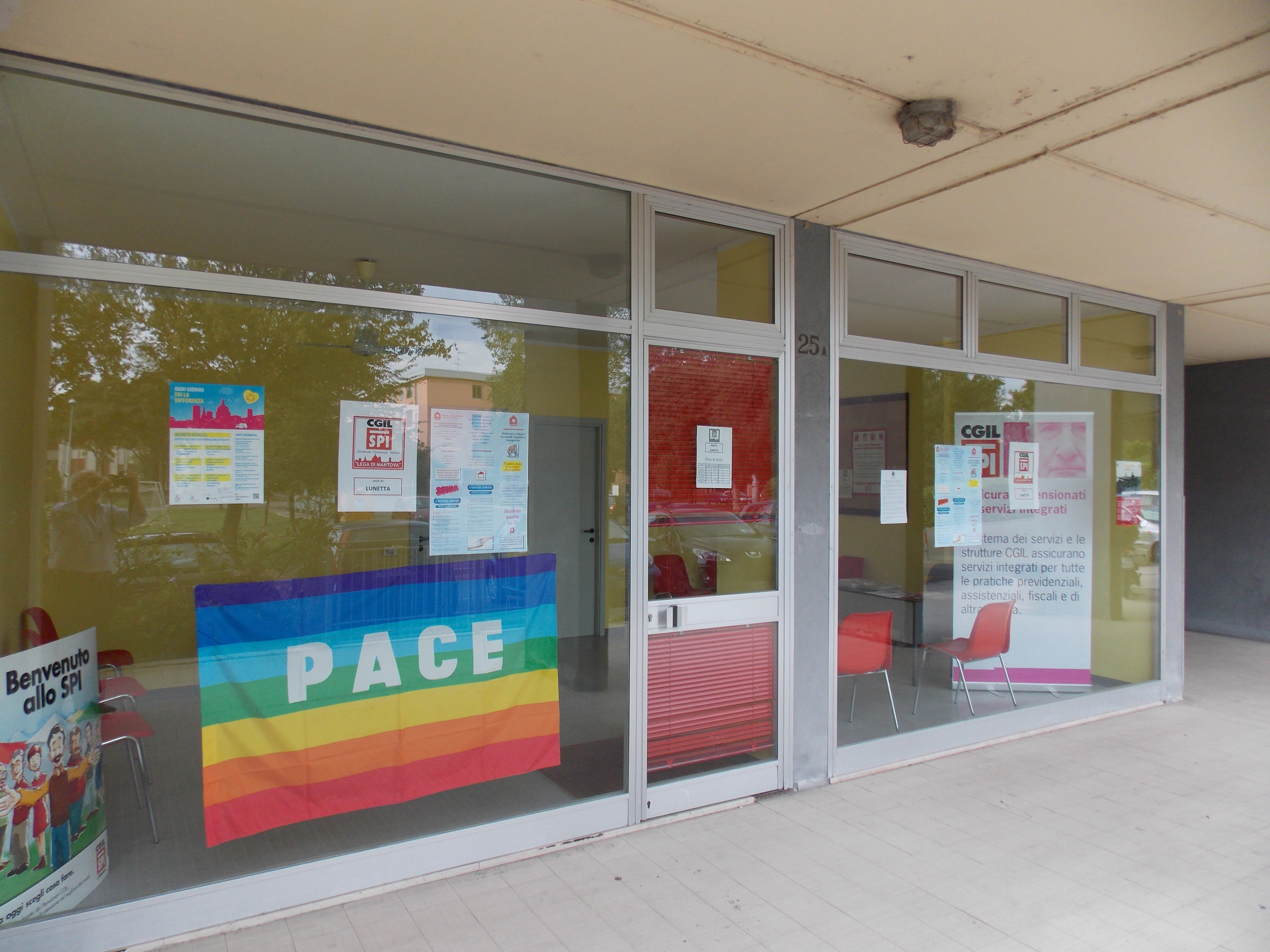 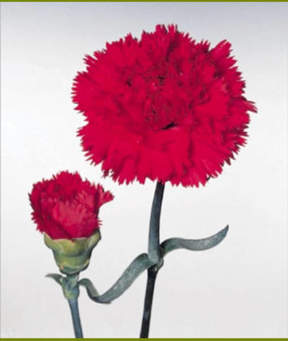 